关于国家电网备考公益讲座的通知为帮助我校学生了解国家电网校园招聘考试，湖北民族大学就业指导服务中心联合恩施中公教育举办2019年国家电网备考公益讲座，现将有关事项通知如下：讲座时间：3月12日18:30——20：00讲座地点：信息工程学院0107教室讲座内容国家电网考情分析、备考指导；真题讲解与演练；国家电网简介；本次活动不收取任何费用，听课即赠送国家电网备考资料；预约方式：识别下方二维码加群预约报名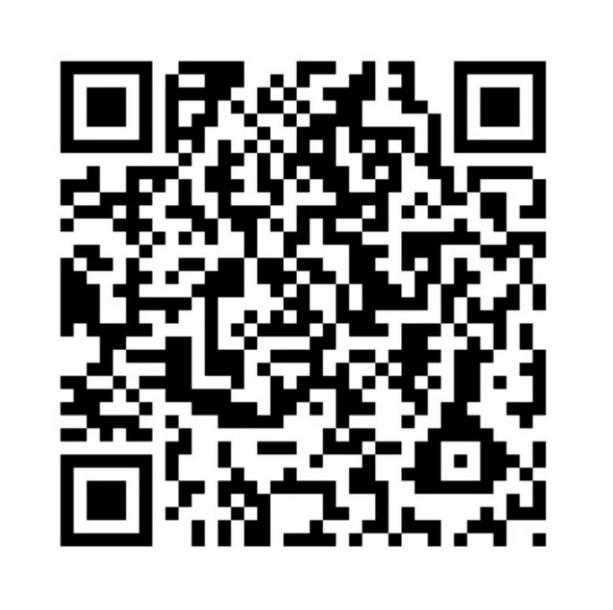 湖北民族大学就业指导服务中心2019年3月11日